Publicado en Tarragona el 28/03/2018 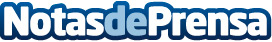 Gremisa Asistencia, nuevas oficinas en TarragonaEl próximo día 1 de abril  Gremisa Asistencia abre sus nuevas oficinas en Tarragona. Gremisa, inaugura nuevas Instalaciones corporativas en Tarragona, en concreto, en la avenida principado de Andorra, número 7Datos de contacto:Gremisa Asistencia902106394Nota de prensa publicada en: https://www.notasdeprensa.es/gremisa-asistencia-nuevas-oficinas-en-tarragona_1 Categorias: Automovilismo Cataluña Andalucia Baleares Aragón Seguros Recursos humanos Oficinas Industria Automotriz http://www.notasdeprensa.es